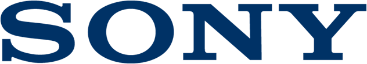 Comunicado de imprensaSom inteligente à sua volta Nova coluna Sony de 360° controlada por voz e Google Assistant integradoPoupe tempo, utilizando a sua voz para reproduzir música ou colocar questões com o Google Assistant integrado Som em 360° para preencher a sua sala com um som equilibradoOrganize e monitorize os seus dispositivos IOT com este hub doméstico Adequa-se a qualquer divisão com o seu design à prova de salpicos e com o prático visor de relógioA nova coluna controlada por voz da Sony, denominada LF-S50G, permite-lhe um acesso fácil a informações online e a som de alta qualidade numa única coluna compacta e elegante.A coluna de som de 360° serve como hub digital para a sua casa. Com o Google Assistant integrado, é como se fosse o seu próprio assistente virtual, a quem pode pedir para reproduzir a sua faixa de música favorita ou colocar questões.  Comandar o controlo por voz Já não precisa agarrar e tocar no seu telefone; pode, simplesmente, colocar uma questão ou aprender um facto divertido. Se quer saber como estará o trânsito no seu percurso para o trabalho, definir um alarme para o acordar de manhã ou recuperar os detalhes da reserva do voo para a sua próxima viagem, ligue simplesmente a coluna dizendo "Ok Google" e pode entrar num mundo de oportunidades. Também pode verificar e atualizar o seu calendário para gerir os seus próximos compromissos, adicionar listas de tarefas e obter informações gerais sobre as notícias e a previsão meteorológica para o ajudar a planear o seu dia.O Google Assistant na S50G não só é capaz de efetuar uma ligação perfeita a outras colunas inteligentes em casa para uma configuração multidivisões, como também pode ajudar a controlar por voz os diferentes dispositivos inteligentes de plataformas compatíveis, incluindo o Chromecast built-in, Nest, Phillips Hue e IFTTT, permitindo que regule facilmente a divisão para a temperatura perfeita ou reduza as luzes para as adequar ao seu estado de espírito.Com um simples pedido de voz, pode solicitar ao Google Assistant que reproduza música, podcasts ou rádio de serviços como o Spotify, Google Play Music, Pandora, TuneIn e iHeartRadio.Som em todas as direçõesCom um sistema de colunas bidirecionais verticais de 360 graus, a coluna sem fios S50G consegue preencher confortavelmente uma divisão média com som. Para sentir os sons naturalmente baixos e a mesma qualidade de som em qualquer parte da divisão a partir de uma coluna tão compacta, a S50G integra as seguintes peças: um altifalante de gama completa para reproduzir nitidamente as notas vocais e agudas, um subwoofer dedicado para reproduzir os sons baixos, o canal do Bass Reflex atenuado para baixos neutros provenientes de um pequeno elemento e o difusor omnidirecional de duas etapas para espalhar o som em todas as direções. O que produz um som de alta qualidade é a forma como estas peças chave são montadas com base na experiência da Sony em tecnologia áudio.Usabilidade única A coluna de controlo por voz S50G foi concebida para se harmonizar com qualquer divisão na sua casa. É confortável na cozinha, já que é à prova de salpicos até IPX3 e possui um revestimento repelente de água, pelo que pode colocá-la na bancada e, mesmo assim, mantê-la limpa. Também irá adequar-se ao seu quarto, uma vez que o visor do relógio faz com que seja fácil ver as horas apenas com um olhar. Com suporte tanto para Bluetooth, como para NFC, a coluna inteligente S50G possui uma ligação fácil com um só toque, para que possa reproduzir áudio rapidamente a partir do seu telemóvel – suportando ambos os sistemas operativos Android e iOS.O formato tubular compacto está disponível em duas cores (preto ou branco), com o material texturado à prova de salpicos que envolve os lados e uma base cromada. Também possui uma função de controlo por gestos na parte superior, para iniciar a reprodução de música, saltar faixas ou ajustar o volume.As datas de início e as condições do serviço poderão variar consoante o país. A LF-S50G estará disponível no Reino Unido, Alemanha e França a partir de dezembro 2017, com um preço aproximado de €230 / £200. O preço poderá variar consoante o vendedor.– Fim –Exclusão de responsabilidade respeitante aos serviços de terceiros: a Sony declina qualquer responsabilidade no caso de os serviços oferecidos por terceiros sofrerem alterações, serem interrompidos, suspensos ou suprimidos. Sobre a Sony Corporation: A Sony Corporation é um fabricante líder de produtos de áudio, vídeo, jogos, comunicação, dispositivos essenciais e tecnologias da informação, para os mercados de consumo e profissional. Graças às suas atividades no mundo da música, da imagem, do entretenimento por computador e online, a Sony está numa posição única para ser a empresa líder mundial no setor da eletrónica e do entretenimento. A Sony registou um volume de vendas anual consolidado de aproximadamente 72 mil milhões de dólares no ano fiscal terminado a 31 de março de 2016.  Website Global da Sony: http://www.sony.net/